Российская ФедерацияНовгородская область Чудовский районСОВЕТ  ДЕПУТАТОВ ГРУЗИНСКОГОСЕЛЬСКОГО  ПОСЕЛЕНИЯРЕШЕНИЕот 18.09.2015   № 1п. КраснофарфорныйОб избрании  заместителя пред-седателя Совета депутатов Гру-зинского  сельского  поселенияВ соответствии с Федеральным законом от 6 октября 2003 года               № 131-ФЗ «Об общих принципах организации местного самоуправления в Российской Федерации»,  статьей 20 Устава Грузинского сельского поселения          Совет депутатов Грузинского сельского поселенияРЕШИЛ:Избрать заместителем председателя Совета депутатов Грузинского сельского поселения Малинову Юлию Анатольевну, заведующую ФАП с. Оскуй ГОБУЗ «Чудовская центральная районная больница»..Опубликовать настоящее решение в бюллетене «Официальный вестник Грузинского сельского поселения» и разместить на официальном сайте администрации поселения в сети «Интернет».Глава поселения  Л.В. Башмачникова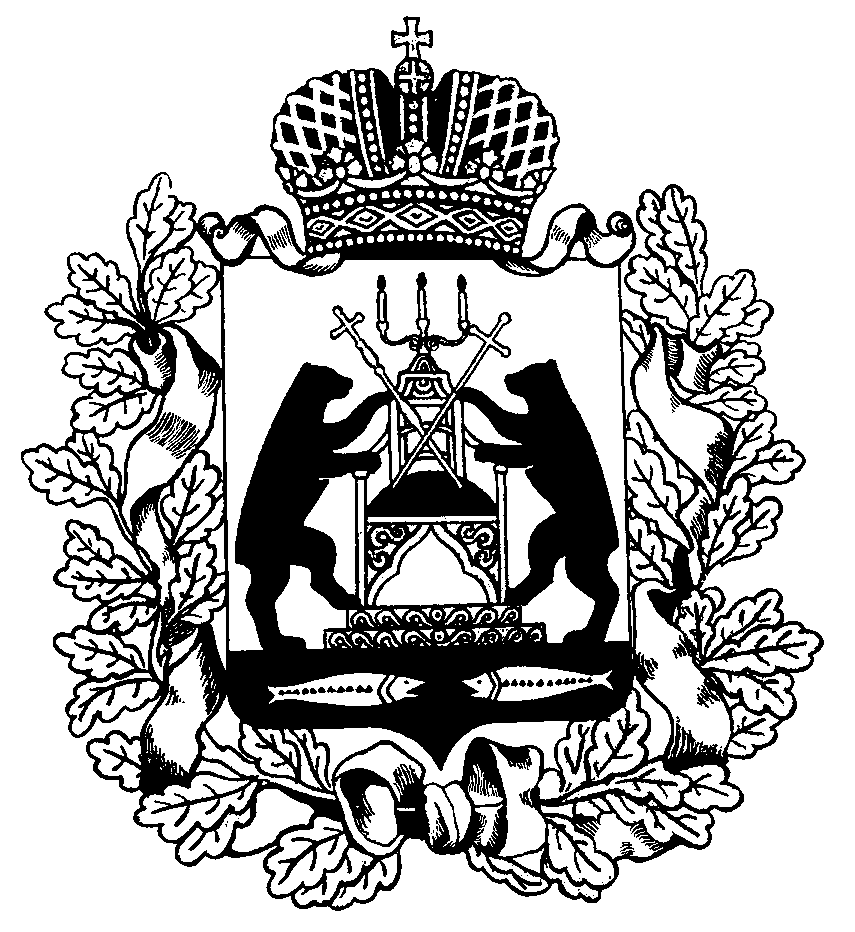 